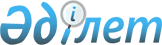 1994 жылғы 10 желтоқсандағы Қазақстан Республикасының Үкiметi мен Ресей Федерациясының Үкiметi арасындағы "Байқоңыр" кешенiн жалға беру шартына өзгеріс енгізу туралы хаттамаға қол қою туралыҚазақстан Республикасы Үкiметiнің 2017 жылғы 1 қарашадағы № 697 қаулысы
      Қазақстан Республикасының Үкіметі ҚАУЛЫ ЕТЕДІ:
      1. Қоса беріліп отырған 1994 жылғы 10 желтоқсандағы Қазақстан Республикасының Үкiметi мен Ресей Федерациясының Үкiметi арасындағы "Байқоңыр" кешенiн жалға беру шартына өзгеріс енгізу туралы хаттаманың жобасы мақұлдансын. 
      2. Қазақстан Республикасының Ауыл шаруашылығы бірінші вице-министрі Қайрат Қапарұлы Айтуғановқа 1994 жылғы 10 желтоқсандағы Қазақстан Республикасының Үкiметi мен Ресей Федерациясының Үкiметi арасындағы "Байқоңыр" кешенiн жалға беру шартына өзгеріс енгізу туралы хаттамаға қағидаттық сипаты жоқ өзгерістер мен толықтырулар енгізуге рұқсат бере отырып, Қазақстан Республикасының Үкіметі атынан қол қоюға өкілеттік берілсін.
      3. Осы қаулы қол қойылған күнінен бастап қолданысқа енгізіледі.       1994 жылғы 10 желтоқсандағы Қазақстан Республикасының Үкiметi мен Ресей Федерациясының Үкiметi арасындағы "Байқоңыр" кешенiн жалға беру шартына  өзгеріс енгізу туралы  ХАТТАМА  
      Бұдан әрі Тараптар деп аталатын Қазақстан Республикасының Үкіметі мен Ресей Федерациясының Үкіметі,
      "Байқоңыр" кешенін пайдалану тиімділігін арттыруда өзара мүдделілікті растай отырып, 
      Тараптар мемлекеттерінің мүдделерін өзара құрметтеу қағидатын басшылыққа ала отырып,
      төмендегілер туралы келісті:         1-бап
      1994 жылғы 10 желтоқсандағы Қазақстан Республикасының Үкiметi мен Ресей Федерациясының Үкiметi арасындағы "Байқоңыр" кешенiн жалға беру шартына № 2 қосымша осы Хаттамаға қосымшаға сәйкес редакцияда жазылсын.  2-бап
      Осы Хаттама оның күшіне енуі үшін қажетті мемлекетішілік рәсімдерді Тараптардың орындағаны туралы соңғы жазбаша хабарлама алынған күннен бастап күшіне енеді және 1994 жылғы 10 желтоқсандағы Қазақстан Республикасының Үкiметi мен Ресей Федерациясының Үкiметi арасындағы "Байқоңыр" кешенiн жалға беру шартының қолданылу мерзімі аяқталғанға дейін қолданылады. 
      201__жылғы ___  _____________ ___________ қаласында әрқайсысы қазақ және орыс тілдерінде екі данада жасалды әрі екі мәтіннің күші бірдей.
      1994 жылғы 10 желтоқсандағы Қазақстан Республикасының Үкiметi мен Ресей Федерациясының Үкiметi арасындағы "Байқоңыр" кешенiн жалға беру шартына № 2 қосымша мынадай редакцияда жазылсын: "Байқоңыр" кешенi объектілері алып жатқан жер учаскелерінің  К О О Р Д И Н А Т Т А Р Ы
      1. Технологиялық және техникалық объектілер
      № 1-2 учаске
      2. Тасымалдағыш зымырандардан бөлінетін бөліктердің құлау аудандары
      Ескерту.
      Ғарыш аппараттарын ұшыруды қамтамасыз ету және Қазақстан Республикасының шаруашылық қызметінің мүдделері үшін тасымалдағыш зымырандардан бөлінетін бөліктердің құлау аудандарында жерді пайдалану тәртібі 1996 жылғы 27 сәуірдегі Қазақстан Республикасының Үкіметі мен Ресей Федерациясының Үкіметі арасындағы Ресей Федерациясына жалға берілген "Байқоңыр" кешенінің жер телімдерін пайдалану тәртібі туралы келісіммен айқындалады."
					© 2012. Қазақстан Республикасы Әділет министрлігінің «Қазақстан Республикасының Заңнама және құқықтық ақпарат институты» ШЖҚ РМК
				
      Қазақстан Республикасының
Премьер-Министрі

Б. Сағынтаев
Қазақстан Республикасы
Үкіметінің
2017 жылғы 1 қарашадағы
№ 697 қаулысымен
мақұлданғанЖоба
      Қазақстан Республикасының

Ресей Федерациясының

      Үкіметі үшін

Үкіметі үшін
1994 жылғы 10 желтоқсандағы
Қазақстан Республикасының
Үкіметі  мен Ресей
Федерациясының Үкіметі
арасындағы "Байқоңыр"
кешенін жалға беру шартына
өзгеріс енгізу туралы хаттамаға
ҚОСЫМША"1994 жылғы 10 желтоқсандағы
Қазақстан Республикасының
Үкіметі мен Ресей Федерациясы
Үкіметінің арасындағы
"Байқоңыр" кешенін жалға беру
шартына
№ 2 ҚОСЫМША   
Тірек
Шектейтін сызықтың
Географиялық координаттар
Географиялық координаттар
Нүктесінің нөмірі
түрі
солтүстік ендік

(град., мин., сек.)
шығыс бойлық

(град., мин., сек.)
№ 1 учаске
№ 1 учаске
№ 1 учаске
№ 1 учаске
1
тура, 
45  42  10
63  01 05
2
қосатын 
45  54  40 
63  01 05
3
тірек 
45  58  15
62  44  40
4
нүктелері
46  12  45
62  45  30
5
46  12  45 
63  19  45
6
46  13  45
63  21  00
7
46  14  40
63  19  30
8
46  18  10
63  22  10
Тірек
Шектейтін сызықтың
Географиялық координаттар
Географиялық координаттар
нүктесінің

нөмірі
түрі
солтүстік ендік

(град., мин., сек.)
шығыс бойлық

(град., мин., сек.)
9
46  18  10
63  29  00
10
46  13  30
63  53  00
11
46  14  45
63  53  00
12
46  14  45
63  54  30
13
46  13  10
63  54  30
14
46  09  00
64  17  30
15
45  47  15
64  19 00
16
45  46  10
63  44  10
17
Сырдария өзенінің
45  44  05
63  43  45
18
оң жағалауы 
45  40  00
63  25  00
19
бойынша 17 және 18 
45  38  30
63  26  15
20
нүктелер арасы
45  37  20
63  24  40
21
45  31  00
63  24  40
22
45  31  00
63  18 45
23
45  27  45
63  18  45
24
45  27  45
63  22  00
25
45  26  35
63  22  00
26
45  26  35
63  14  30
27
45  27  45 
63  14  30
28
45  27  45
63  18  30
29
45  31  00
63  18  30
30
45  31  00
63  09  10
31
Сырдария өзенінің  оң жағалауы бойынша 

31 және 1 нүктелер арасы
45  36  00
63  13  10
Тірек
Шектейтін сызықтың
Географиялық координаттар
Географиялық координаттар
нүктесінің

нөмірі
түрі
солтүстік ендік

(град., мин., сек.)
шығыс бойлық

(град., мин., сек.)
№ 2 учаске ("Дальний" су тартқышы)
№ 2 учаске ("Дальний" су тартқышы)
№ 2 учаске ("Дальний" су тартқышы)
№ 2 учаске ("Дальний" су тартқышы)
1
тура,  
44  27  30
63  43  30
2
қосатын
44  23  10
63  44  30
3
тірек
44  28  15
63  50  50
4
нүктелері
44  25  05 
63  51  15
5
44  23  30 
63  50  10
№ 3 учаске (ТЗ ББ құлау базасы, Жезқазған қ.)
№ 3 учаске (ТЗ ББ құлау базасы, Жезқазған қ.)
№ 3 учаске (ТЗ ББ құлау базасы, Жезқазған қ.)
№ 3 учаске (ТЗ ББ құлау базасы, Жезқазған қ.)
1
тура,  
47  51  35
67  36 40
2
қосатын 
47  51  18
67  37  10
3
тірек
47  50  28
67  36  00
4
нүктелері
47  51  00 
67  35  30
№ 5 учаске (СА-9, Саран қ.)
№ 5 учаске (СА-9, Саран қ.)
№ 5 учаске (СА-9, Саран қ.)
№ 5 учаске (СА-9, Саран қ.)
1
тура,  
49  51  32
72  46  50
2
қосатын
49  51  32
72  48  00
3
тірек
49  50  45
72  48  00
4
нүктелері
49  50  45
72  46  50
№ 6 учаске (ТЗ ББ құлау базасы, Өскемен қ.)
№ 6 учаске (ТЗ ББ құлау базасы, Өскемен қ.)
№ 6 учаске (ТЗ ББ құлау базасы, Өскемен қ.)
№ 6 учаске (ТЗ ББ құлау базасы, Өскемен қ.)
1
тура,  
50  00  12
82  40  00
2
қосатын
50  00  18
82  40  22
3
тірек
50  00  12
82  40  30
4
нүктелері
50  00  05
82  40  10
№ 7 учаске (іздестіру-құтқару кешені, Қостанай қ.)
№ 7 учаске (іздестіру-құтқару кешені, Қостанай қ.)
№ 7 учаске (іздестіру-құтқару кешені, Қостанай қ.)
№ 7 учаске (іздестіру-құтқару кешені, Қостанай қ.)
1
тура,  
53  15  20
63  30  50
2
қосатын 
53  12  35
63  35  30
3
тірек
53  10  00
63  34  00
4
нүктелері
53  09  10
63  29  00
Тірек
Шектейтін сызықтың
Географиялық координаттар
Географиялық координаттар
нүктесінің

нөмірі
түрі
солтүстік ендік

(град., мин., сек.)
шығыс бойлық

(град., мин., сек.)
№ 7 а учаске (іздестіру-құтқару кешені, Қостанай қ.)
№ 7 а учаске (іздестіру-құтқару кешені, Қостанай қ.)
№ 7 а учаске (іздестіру-құтқару кешені, Қостанай қ.)
№ 7 а учаске (іздестіру-құтқару кешені, Қостанай қ.)
1
тура,   
53  10  50
63  35  00
2
қосатын 
53  10  35
63  35  30
3
тірек 
53  10  10
63  35  30
4
нүктелері
53  10  10
63  34  50
Ескертулер:
1. Жалданған учаскелер құрамына "Дальный" су тартқышынан бастап Байқоңыр қаласына дейінгі су тарту жерлері кіреді.

2. № 1 учаске мына координаттармен  (град, мин, сек):  

45 39 25 с.е., 63 18 00 ш.б.;

45 39 25 с.е., 63 19 30 ш.б.;

45 38 50 с.е., 63 18 30 ш.б.;

45 38 40 с.е., 63 18 10 ш.б. (Төретам к);

45 36 30 с.е., 63 15 25 ш.б.;

45 36 30 с.е., 63 16 20 ш.б.;

45 35 50 с.е., 63 16 20 ш.б.;

45 35 50 с.е., 63 15 25 ш.б. (Ақай к)

тура, қосатын тірек нүктелерімен шектелген аумақтарды, сондай-ақ Жаңақазалы-Жосалы автомобиль және темір жолдарды; координаттармен (град., мин., сек) тура, қосатын тірек нүктелерімен шектелген мына № 1-1, 1-2, 1-3 және 1-4 учаскелерді қамтымайды: 
Тірек
Шектейтін сызықтың
Географиялық координаттар
Географиялық координаттар
нүктесінің

нөмірі
түрі
солтүстік ендік

(град., мин., сек.)
шығыс бойлық

(град., мин., сек.)
№ 1-1 учаске
№ 1-1 учаске
№ 1-1 учаске
№ 1-1 учаске
1
тура,  
45 44 14,16
63 01 05,00
2
қосатын
45 41 16,51
63 13 48,98
3
тірек 
45 39 37,90
63 13 51,02
4
нүктелері
45 42 43,24
63 01 05,00
Тірек
Шектейтін сызықтың
Географиялық координаттар
Географиялық координаттар
нүктесінің

нөмірі
түрі
солтүстік ендік

(град., мин., сек.)
шығыс бойлық

(град., мин., сек.)
1
тура,
45 41 34,71
63 21 29,13
2
қосатын 
45 41 36,73
63 22 29,58
3
тірек
45 42 45,61
63 25 06,52
4
нүктелері
45 46 42,32
63 41 53,88
5
45 46 25,54
63 44 17,04
6
45 46 11,37
63 44 51,15
7
45 46 10,00
63 44 10,00
8
45 45 44,07
63 44 04,81
9
45 45 54,28
63 42 30,53
10
45 45 53,98
63 42 06,05
11
45 45 49,21
63 41 38,46
12
45 45 42,56
63 41 13,17
13
45 45 07,63
63 39 28,71
14
45 44 51,95
63 38 44,48
15
45 44 23,64
63 36 39,52
16
45 43 58,33
63 34 47,58
17
45 43 38,19
63 33 20,27
18
45 43 24,76
63 32 19,61
19
45 42 21,51
63 27 44,52
20
45 41 42,95
63 24 45,76
21
45 41 03,04
63 21 42,12
№ 1-3 учаске
№ 1-3 учаске
№ 1-3 учаске
№ 1-3 учаске
1
тура,   
45 34 46,67
63 16 29,24
2
 қосатын
45 34 46,10
63 17 04,11
3
тірек 
45 34 45,48
63 17 41,00
4
нүктелері
45 34 45,16
63 17 59,69
5
45 33 06,84
63 17 59,37
Тірек
Шектейтін сызықтың
Географиялық координаттар
Географиялық координаттар
нүктесінің

нөмірі
түрі
солтүстік ендік

(град., мин., сек.)
шығыс бойлық

(град., мин., сек.)
6
45 33 08,00
63 15 19,32
7
45 34 15,84
63 15 20,23
8
45 34 12,17
63 15 56,25
9
45 34 08,95
63 16 27,31
№ 1-4 учаске
№ 1-4 учаске
№ 1-4 учаске
№ 1-4 учаске
1
 тура,  
45 33 11,01
63 18 50,47
2
қосатын 
45 34 44,35
63 18 48,70
3
тірек 
45 34 43,83
63 19 20,21
4
 нүктелері
45 34 43,21
63 19 58,95
5
45 34 42,36
63 20 50,60
6
45 34 41,49
63 21 01,48
7
45 33 04,45
63 21 00,49
Р/с №
Аудан нөмірі
Аймақ нөмірі
Учаске нысаны
Орталық координаттары
Орталық координаттары
Орталық координаттары
Эллипс

осьтерінің

көлемі (шақы

рым)
Эллипстің

үлкен осінің азимуты (град.)
Учаскенің алаңы

(млн.

га)
Әкімшілік тиесілігі (облыс)
солтүстік

ендік (град., мин., сек.)
шығыс бойлық (град., мин., сек.)
шығыс бойлық (град., мин., сек.)
Эллипс

осьтерінің

көлемі (шақы

рым)
Эллипстің

үлкен осінің азимуты (град.)
Учаскенің алаңы

(млн.

га)
1.
191
Ю-1
Эллипстердің айналуы
48  37  30
64  37  30
64  37  30
30*16
26,5
0,0713
Қарағанды
2.
192
Ю-1
Эллипстердің айналуы
48  36  00
64  42  00
64  42  00
30*16
26,5
0,0713
Қостанай
3.
148
Ю-2
Эллипс
48  22  00 
65  26  30
65  26  30
50*30
40
0,11775
Қарағанды 
4.
27
 

Ю-3

 

 

 
Эллипстердің айналуы
48  51  00
65  37  00
65  37  00
+20*22

     -22
29
0,17584
 

 

 

 

 

 

Қарағанды

Қостанай
5.
30
 

Ю-3

 

 

 
Эллипстердің айналуы
48  56  00
65  48  00
65  48  00
+20*22

     -22
28
0,17584
 

 

 

 

 

 

Қарағанды

Қостанай
6.
31
 

Ю-3

 

 

 
Эллипстердің айналуы
48  58  00
65  50  00
65  50  00
+30*30

     -27
28
0,17584
 

 

 

 

 

 

Қарағанды

Қостанай
7.
45
 

Ю-3

 

 

 
Эллипстердің айналуы
48  55  00
65  41  00
65  41  00
+20*22

     -22
29
0,17584
 

 

 

 

 

 

Қарағанды

Қостанай
8.
46
 

Ю-3

 

 

 
Эллипстердің айналуы
49  00  00
65  52  00
65  52  00
+20*22

     -22
28
0,17584
 

 

 

 

 

 

Қарағанды

Қостанай
9.
71
 

Ю-3

 

 

 
Эллипстердің айналуы
48  55  00
66  03  00
66  03  00
50*20
38
0,17584
 

 

 

 

 

 

Қарағанды

Қостанай
10.
26
48  34  00
66  14  00
66  14  00
+20*22

     -22
39
11.
32
48  36  00
66  14  00
66  14  00
+30*30

-27
39
12.
34
48  36  00
66  23  00
66  23  00
+20*22

     -22
39
13.
35
48  33  00
66  18  00
66  18  00
+30*30

     -27
39
 

14.
 

42
Эллипстердің айналуы
48  28  00
66  27  00
66  27  00
+30*30

-27
42
 

0,3257
 

Қарағанды
15.
43
Ю-4
48  39  00
66  18  00
66  18  00
+20*22

     -22
39
16.
44
Ю-4
48  36  00
66  22  00
66  22  00
+20*22

    -22  
39
17.
56
Ю-4
48  32  00
66  11  00
66  11  00
+20*22

    -22
39
18.
77
Ю-5
Эллипс
49  26  30
66  43  30
66  43  30
50*20
39
0,0785
Қарағанды

Қостанай

 
Р/с №
Аудан нөмірі
Аймақ нөмірі
Учаске нысаны
Орталық координаттары
Орталық координаттары
Орталық координаттары
Эллипс

осьтерінің

көлемі (шақы

рым)
Эллипс-

тің

үлкен осінің азимуты, (град.)
Учаскенің алаңы

(млн.га)
Әкімшіліктиесілігі

(облыс)
Р/с №
Аудан нөмірі
Аймақ нөмірі
Учаске нысаны
солтүстік ендік (град., мин., сек.)
шығыс бойлық (град., мин., сек.)
шығыс бойлық (град., мин., сек.)
Эллипс

осьтерінің

көлемі (шақы

рым)
Эллипс-

тің

үлкен осінің азимуты, (град.)
Учаскенің алаңы

(млн.га)
Әкімшіліктиесілігі

(облыс)
19.
75
Ю-6

 
Эллипстердің айналуы
49  08  00
67  03  00
67  03  00
50*20
43
0,172
Қарағанды
20.
53
Ю-6

 
Эллипстердің айналуы
48  59  00
66  39  00
66  39  00
50*25
37,5
0,172
Қарағанды
21.
215
Ю-7

 
Эллипстердің айналуы
50  45  00
67  23  00
67  23  00
60*40
31
0,23864
Қостанай
22.
216
Ю-7

 
Эллипстердің айналуы
50  39  00
67  14  00
67  14  00
60*40
31
0,23864
Қостанай
23.
116
Ю-8
Эллипстердің айналуы
49  53  00
67  55  00
67  55  00
60*40
40
0,8315
Қарағанды

Ақмола

Қостанай
24.
117
Ю-8
Эллипстердің айналуы
49  56  00
67  51  00
67  51  00
60*40
40
0,8315
Қарағанды

Ақмола

Қостанай
25.
150
Ю-8
Эллипстердің айналуы
50  03  00
67  34  00
67  34  00
50*30
40
0,8315
Қарағанды

Ақмола

Қостанай
26.
224
Ю-8
Эллипстердің айналуы
50  16  00
68  21  00
68  21  00
60*40
40
0,8315
Қарағанды

Ақмола

Қостанай
27.
225
Ю-8
Эллипстердің айналуы
50  14  00
68  24  00
68  24  00
60*40
40
0,8315
Қарағанды

Ақмола

Қостанай
28. 
119
Ю-8
Эллипстердің айналуы
49  41  00
68  08  00
68  08  00
60*40
43
0,8315
Қарағанды

Ақмола

Қостанай
29. 
227
Ю-8
Эллипстердің айналуы
50  31  00
68  37  00
68  37  00
100*56
37,5
0,8315
Қарағанды

Ақмола

Қостанай
30.
210
Ю-9
Эллипс
52  21  00
71  35  00
71  35  00
40*20
45
0,0628
Ақмола
31.
218
Ю-10
Эллипс
53  18  00
71  14  00
71  14  00
30*20
43
0,0471
Ақмола
32.
202
Ю-11
Эллипс
53  15  00
72  10  00
72  10  00
38*20
43
0,0596
Ақмола
33.
207
Ю-12
Эллипс
53  10  00
72  55  00
72  55  00
+36*20

     -16
44
0,08164
Ақмола
34.
208
Ю-13
Эллипс
52  40  00
72  48  00
72  48  00
60*20
45
0,0942
Ақмола
35.
213
Ю-14
Эллипс
54  09  40
75  47  00
75  47  00
56*22
50
0,0443
Павлодар
36.
15
Ю-24
Эллипстердің айналуы
47  20  00
66  46  30
66  46  30
27*18
65
0,16
Қарағанды
 37.
25
Ю-24
Эллипстердің айналуы
47  14  00
66  23  00
66  23  00
60*30
65
0,16
Қарағанды
38.
16
Ю-25
47  18  00
67  14  00
67  14  00
50*30
64
 

 

0,2251

 

 
Қарағанды
39.
49
Ю-25
Эллипстердің айналуы
47  22  00
67  28  00
67  28  00
50*30
64
 

 

0,2251

 

 
Қарағанды
40.
67
Ю-25
Эллипстердің айналуы
47  23  00
67  28  00
67  28  00
+20*22

     -22
65
 

 

0,2251

 

 
Қарағанды
41.
70
Ю-25
Эллипстердің айналуы
47  27  00
67  42  00
67  42  00
+20*22

     -22
65
 

 

0,2251

 

 
Қарағанды
42.
1
47  22  30
68  13  30
68  13  30
40*20
68
43.
4
Ю-26
Эллипс
47  58  00
68  48  00
68  48  00
40*30
66
0,0942
Қарағанды
44.
69
Ю-27
Эллипс
48  02 00
69  37  00
69  37  00
60*40
67
0,1884
Қарағанды
45.
2
Ю-28
Эллипс
48  19  00
71  40  00
71  40  00
60*30
68
0,141
Қарағанды
46.
226
Ю-29
Эллипс
48  45  00
74  36  00
74  36  00
50*30
73
0,1177
Қарағанды 
47.
306
Ю-30
Эллипстердің айналуы
50  52  00
83  00  00
83  00  00
60*20
78
0,1812
Шығыс Қазақстан
48.
307
Ю-30
Эллипстердің айналуы
50  54  00
83  16  00
83  16  00
60*20
78
0,1812
Шығыс Қазақстан
49.
309
Ю-30
Эллипстердің айналуы
50  56  00
83  35  00
83  35  00
80*40
79
0,1812
Шығыс Қазақстан
Р/с №
Аудан нөмірі

 

 
Аймақ нөмірі
Учаске нысаны
Орталық координаттары
Орталық координаттары
Орталық координаттары
Эллипс

осьтерінің

көлемі, (шақы

рым)
Эллипс

тің

үлкен осінің азимуты (град.)
Учаскенің алаңы

(млн.га)
Әкімшіліктиесілігі

(облыс)
Р/с №
Аудан нөмірі

 

 
Аймақ нөмірі
Солтүстік ендік (град., мин., сек.)
Солтүстік ендік (град., мин., сек.)
шығыс бойлық (град., мин., сек.)
Эллипс

осьтерінің

көлемі, (шақы

рым)
Эллипс

тің

үлкен осінің азимуты (град.)
Учаскенің алаңы

(млн.га)
Әкімшіліктиесілігі

(облыс)
50.
310
50  55  30
50  55  30
83  37  40
80*40
81
51.
6
Ю-23
Эллипс
46  40  00
46  40  00
64  51  00
160*50
69
0,628
Қарағанды

Қызылорда
Барлығы:
4,13647